Schoolgids 2021-2022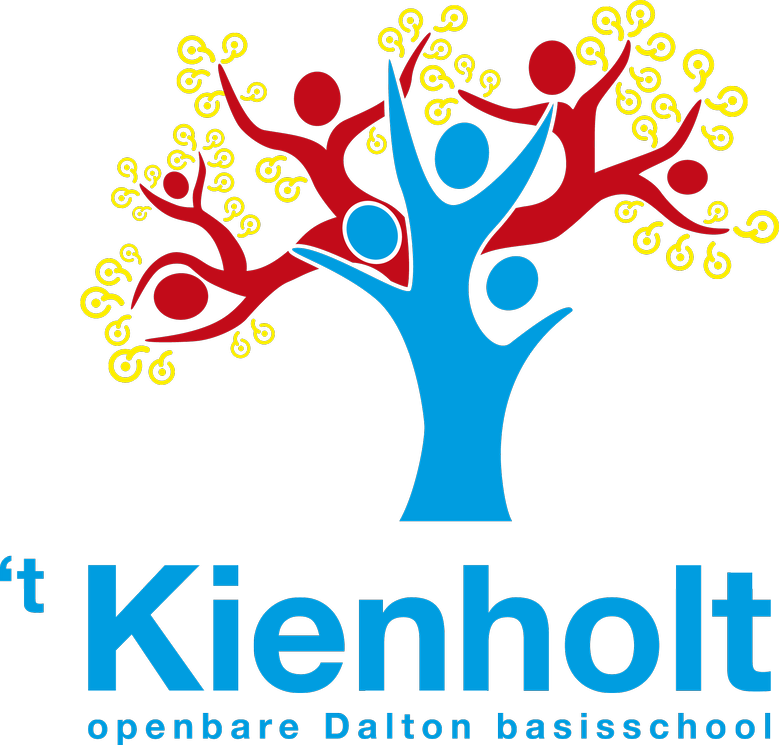 InhoudsopgaveVoorwoordDe schoolDe gegevens van de schoolGroepsindeling/ het teamSchooltijdenGymtijden VakantieroosterVerzuimbeleid/ verlofaanvraagOuderraad/ medezeggenschapsraadLeerlingenraadOdbs ’t Kienholt: “Uitdagen tot leren is uitdagen tot leven”Missie en Visie van de schoolOpenbaar onderwijsMissieDaltononderwijsPedagogisch klimaatGezonde schoolKienderwijsOuderbeleidsplanDe zorg voor leerlingenLeerlingvolgsysteemHet zorgsysteemOpbrengstenIntern begeleiderInformatie naar oudersProtocollenDe leerplichtPassend onderwijsVakgebieden op school8. 	Wat u verder nog moet weten1. 	VoorwoordWelkom bij de schoolgids 2021-2022 van odbs ’t Kienholt!Deze schoolgids is bedoeld voor de ouders/verzorgers en andere betrokkenen bij onze school. Hierin wordt beschreven hoe wij het onderwijs organiseren en welk keuzes we daarin hebben gemaakt, wat we belangrijk vinden en waarin we ons onderscheiden van andere basisscholen. We geven aan vanuit welke missie en visie onze school werkt en wat u van ons mag verwachten.In de schoolgids leest u ook relevante informatie over de betrokkenheid van ouders bij de school en de manier waarop we u informeren. Daarnaast is deze schoolgids ons verantwoordingsdocument richting de onderwijsinspectie. Het is vastgesteld door het schoolbestuur, met instemming van de medezeggenschapsraad.Deze schoolgids is ook bedoeld voor ouders van nieuwe leerlingen. Een basisschool kies je met zorg. Scholen verschillen steeds meer in werkwijze, sfeer, kwaliteit en resultaten. Deze gids kan helpen bij het bewust kiezen van een basisschool voor uw kind. Aan nieuwe ouders leggen wij uit wat ze mogen verwachten als hun kind een leerling van ’t Kienholt wordt. Daarnaast raden wij aan om een afspraak te maken om de school te bekijken. Bij voorkeur onder schooltijd, zodat u de school ‘in bedrijf’ ziet, dit geeft onze werkwijze natuurlijk het beste weer!Tenslotte vinden we het fijn dat wanneer u op- of aanmerkingen heeft of relevante informatie mist, u dat laat weten. We staan open voor feedback!Mede namens alle teamleden,Karen ter Veen-ZeewusterDirecteur odbs ’t Kienholt Hogeveenobstkienholt@bijeen-hoogeveen.nlseptember 20212. 	De school2.1	De gegevens van de schoolOpenbare Dalton Basisschool ’t Kienholtvan Leeuwenhoekstraat 857908 BJ Hoogeveen0528-271335obstkienholt@bijeen-hoogeveen.nlwww.odbskienholt.nlDirecteur: Karen ter Veen-ZeewusterBestuur:					Directeur-bestuurder:Stichting Bijeen				Jacqueline Verheggen(voorzitter: Annemarie Resink)		Crerarstraat 6 bPostbus 2113					7901 AE Hoogeveen7900 BC Hoogeveen				0528-234599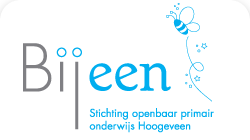 De school werd in 1978 geopend. Er was toen weliswaar nog sprake van een kleuter- en lagere school, maar beide typen onderwijs werden al wel in één gebouw gehuisvest. Op 1 augustus 2001 is odbs ’t Kienholt gefuseerd met obs de Posthoorn in Pesse. Bij deze fusie is gekozen voor ’t Kienholt als hoofdvestiging en de Posthoorn als nevenvestiging. Beide scholen hebben hun eigen identiteit en werkkring. Ook handhaven beide locaties hun eigen schoolgids. Met ingang van 1 augustus 2011 heeft ’t Kienholt een eigen MR.Odbs ‘t Kienholt ligt in de wijk Schoonvelde en is een kleine basisschool met gemiddeld 75 leerlingen. De leerlingen komen vanuit de gehele wijk.Naast ’t Kienholt is er ook een nieuwkomersschool Kienderwijs en KDV/BSO Bij de meiden in dit gebouw gevestigd.2.2 Groepsindeling/ het teamOp ’t Kienholt en Kienderwijs werken 13 leerkrachten en 4 onderwijsassistenten.Eén leerkracht is Intern Begeleider en is hier drie dagen per week voor aangesteld.Het team bestaat uit:Karen ter Veen				Directeur’t Kienholt:Marja van der Sleen				Leerkracht groep 1-2					Leerkracht groep 3-4             Adila Bos					Leerkracht groep 1-2 en 3-4	Sanneke van der Veen			Leerkracht groep 5-6 	Rebecca Ekkelenkamp			Leerkracht groep 7-8		Agnes Veenstra				Leerkracht groep 7-8 en 5-6Simone Schiere		Interne Begeleider (IB)Gwenda Bennink		OnderwijsassistentDirk Kerstens		OnderwijsassistentKienderwijs:	Herma Mars					Leerkracht onderbouw	Simone Schiere				Leerkracht onderbouw en IB	Margot Kaasjager				Leerkracht middenbouw	Aniek Dommerholt				Leerkracht middenbouw	Sabina Penninkhof				Leerkracht bovenbouw	Charissa Pekel					Leerkracht bovenbouw	Fatiha Jami					Onderwijsassistent	Lisanne van Nuil				OnderwijsassistentOverige taken binnen de school:	Simone Schiere				Intern begeleider/ ZorgcoördinatorRoy Wenderich				Vakleerkracht gymnastiekSanneke van der Veen			ICT-coördinatorAgnes Veenstra				ICC- coördinator						Daltoncoördinator Marja van der Sleen				Taal/lees-coördinatorSvante Schmidt				Reken-coördinatorBianca Stegeman				Humanistisch VormingsonderwijsGerjanne Katerberg				Godsdienstonderwijs	Femmie Botter				Vrijwilliger overblijfGedurende het schooljaar zullen er studenten zijn die stage lopen op onze school. De stagiaires komen van verschillende Pabo’s (HBO) en van de opleiding onderwijsassistent (MBO).2.3	SchooltijdenWe hebben een continurooster:Gedurende het schooljaar kan er van deze schooltijden afgeweken worden i.v.m. een studiedag. Dit wordt tijdig kenbaar gemaakt aan de ouders.’s Morgens starten wij in alle groepen met een inloop. Dit betekent dat de leerlingen 10 minuten voor aanvang van de lessen welkom zijn. Om 8.27 uur  gaat de schoolbel, zodat de lessen om 8.30 uur kunnen beginnen.De leerlingen gaan via hun eigen clusteringang naar binnen.Voor de groepen 3 t/m 8 is dat het blauwe cluster en voor de groepen 1 en 2 is dat het rode cluster.Groep 1 en 2 eet tussen 12.00 – 12.30 uur o.b.v. een vrijwilliger, de groepen  3 t/m 8 eten tussen 12.15 en 12.30 uur in de groep met de leerkracht en hebben daarna van 12.30 – 13.00 pauze. Toezicht op het plein tijdens de middagpauze gebeurt door een leerkracht en een vrijwilliger.2.4	GymtijdenMaandag, locatie gymzaal Curiestraat Donderdag, locatie gymzaal Curiestraat 2.5 	VakantieroosterHerfstvakantie		18 oktober t/m 22 oktober 2021		Kerstvakantie			27 december 2021  t/m 7 januari 2022		Voorjaarsvakantie		21 februari t/m 25 februari 2022		Goede Vrijdag + Pasen	15 april t/m 18 april 2022Koningsdag			27 april (valt in de meivakantie)Meivakantie 			25 april t/m 6 mei 2022Hemelvaartsdag		26 en 27 mei 2022Pinksteren			6 juni 2022Zomervakantie		18 juli t/m 26 augustus 20222.6 	Verzuimbeleid/ verlofaanvraagHet kan een keer voorkomen dat u als ouders ons meedeelt dat uw kind ziek is. Dit wordt geregistreerd in ons administratiesysteem. Bij meerdere dagen ziek, wordt er altijd contact opgenomen door de school. Mocht blijken uit de administratie dat er sprake is van veelvuldig verzuim, dan neemt de directeur van de school contact op met de betreffende ouders om in gesprek te gaan om samen te kijken waarom er sprake is van dit veelvuldige verzuim. Wanneer een situatie van veelvuldig verzuim niet verbetert, zal de school de leerplichtambtenaar van de gemeente Hoogeveen op de hoogte stellen.Er is een mogelijkheid om verlof aan te vragen voor uw kind. De dag of dagen mogen echter niet aan een vastgestelde vakantie gekoppeld worden. Een verzoek voor verlof moet aangevraagd worden via de website onder het kopje “ouders” en dan verlof. De volgende richtlijnen voor verlof zijn van toepassing:• Ernstige levensbedreigende ziekte zonder kans op herstel of overlijden van bloed- of aanverwanten. • Huwelijk van bloed- of aanverwanten. • 12,5-, 25-, 40-, 50- of 60-jarig (ambts-/huwelijks-)jubileum van bloed- of aanverwanten.  • Verhuizing van het gezin 2.7	Ouderraad (OR) en Medezeggenschapsraad (MR)Ouderraad:De ouderraad bestaat uit de volgende ouders:Vacant 			- VoorzitterNelleke Slagter		- PenningmeesterIngrid Benjamins		- LidJantine Dekker		- LidBianca Oldenbeuving		- LidMarja van der Sleen, team	- Lid Adila Bos, team		- LidDe ouderraad wordt gevormd door een groep ouders van onze leerlingen. De ouderraad wil de samenwerking en betrokkenheid van ouders met de school helpen vergroten. De ouderraad voert allerlei ondersteunende activiteiten voor de school uit, bijvoorbeeld schoolbibliotheek en de luizencontrole. De ouders die hierbij helpen hoeven geen lid van het bestuur van de OR te zijn. Daarnaast organiseert de OR in samenwerking met het team allerlei activiteiten zoals bijvoorbeeld het Sinterklaasfeest , Kerstfeest, sportdag en de laatste schooldag. Om al deze activiteiten te kunnen bekostigen vraagt de OR een financiële bijdrage van de ouders.Zoals hierboven al gezegd, worden er door de ouderraad allerlei zaken georganiseerd en daarvoor is geld nodig. Dit geld wordt door de ouders van de leerlingen in de vorm van een bijdrage opgebracht. Tijdens de jaarlijkse ouderavond wordt de hoogte vastgesteld van het bedrag. Op dit moment bedraagt deze bijdrage € 25,00 per leerling. Voor het derde kind uit één gezin is de bijdrage € 12,75.  Voor 4- jarigen die na januari instromen wordt een vrijwillige ouderbijdrage gevraagd van € 12,50. Aan leerlingen die na april instromen wordt geen vrijwillige ouderbijdrage gevraagd. De bedragen worden geïnd en beheerd door de penningmeester van de ouderraad. De ouderbijdrage is een vrijwillige bijdrage. In het schoolfonds  is een bedrag van € 0,91 per kind opgenomen voor een beperkte verzekering. Deze verzekering is van kracht op weg van huis naar school, tijdens het verblijf op school en gedurende activiteiten in schoolverband, evenals bij het teruggaan naar huis. Deze beperkte scholierenongevallen dekt tot bepaalde grenzen, de kosten van een geneeskundige behandeling (bijv. bij een hoog eigen risico). Deze verzekering dekt geen vermissing of schades aan eigendommen van leerlingen, die meegenomen zijn naar school. Dit is geheel op eigen risico van de ouders. Mocht u besluiten de vrijwillige ouderbijdrage niet te betalen dan kunt u ook geen aanspraak maken op de afgesloten verzekering. Daarnaast vragen we een bijdrage voor de schoolreizen en deze wordt ook door de penningmeester van de OR geïnd. Schoolreisbijdrage groep 1 / 2 / 3		€ 17.50Schoolreisbijdrage groep 4 / 5 / 6		€ 27.50Schoolreisbijdrage groep 7 / 8		€ 75.00Het is toegestaan om de bijdrage in termijnen te betalen. Ook kan er, wanneer nodig, voor de betaling van het schoolreisgeld aanspraak gemaakt worden op stichting Leergeld.www.leergeld.nl/hoogeveen/Medezeggenschapsraad:De MR bestaat uit een afvaardiging van leerkrachten en ouders. Dit orgaan oefent invloed uit op het beleid van de school. In het Medezeggenschapsreglement is vastgelegd over welke zaken (een deel van) de MR het bestuur en de directie kan adviseren en in welke zaken de instemming van de MR vereist is. De MR vergadert gemiddeld zo'n 6 keer per schooljaar. De vergaderingen van de Medezeggenschapsraad zijn openbaar.  Vanaf het schooljaar 2011-2012 heeft onze school een eigen deel M.R.De MR bestaat uit:Sanne Booij				VoorzitterSvante Schmidt, team Kienholt	LidAgnes Veenstra, team Kienholt	LidRianne Bos				LidMadhia Ahmed			LidIlse Beeksma				LidOnze school wordt in de G.M.R. vertegenwoordigt door Svante Schmidt en Rianne Bos. In de Gemeenschappelijke Medezeggenschapsraad zijn alle scholen van stichting Bijeen vertegenwoordigd.2.8 LeerlingenraadSinds het schooljaar 2011-2012 wordt er elk jaar een leerlingenraad gekozen. Leerlingen uit groep 6,7 en 8 kunnen zich kandidaat stellen. Voorafgaand aan de verkiezingen voeren ze campagne, ze maken een poster met hun plannen voor het komende schooljaar. De leerlingenraad vergadert maandelijks met de directeur en/of de leerkracht van groep 7-8. Ze zorgen zelf dat er budget is voor verschillende activiteiten b.v. het verkopen van loten van Jantje Beton.3.	Odbs ’t Kienholt: “Uitdagen tot leren, is uitdagen tot leven”3.1	Missie en visie van de schoolOpenbaar onderwijsOpenbare Dalton basisschool ’t Kienholt is een school met een open karakter voor kinderen en ouders, waar het onderwijs zo is ingericht dat het zoveel mogelijk tegemoet komt aan de individuele talenten van ieder kind. We hechten als team waarde aan een positief pedagogisch klimaat, dat het welbevinden van het kind bevordert om zo te komen tot goede prestaties van alle kinderen op zijn/haar eigen niveau.Het team van ’t Kienholt wil in samenspraak met ouders en kinderen daadwerkelijk inhoud geven aan het begrip openbaar. De onderstaande waarden spelen daarbij een belangrijke rol:We hebben respect voor elkaar, we houden rekening met elkaar, de ander en de omgeving. Alle kinderen moeten zich veilig voelen op school. Eerlijkheid en oprechtheid zijn voor ons belangrijke omgangsvormen en er is een grote mate van openheid naar: kinderen, ouders en leerkrachten. We handelen vanuit pedagogisch partnerschap. Ook hebben we acceptatie van verschillen in: ontwikkeling, mening, karakter, religie en diversiteit.Missie van ’t Kienholt“Uitdagen tot leren, is uitdagen tot leven.”Wij dagen onze leerlingen uit door te leren met hun hart, hoofd en handen!Hart:					Hoofd:				Handen:		DaltononderwijsWij mogen ons sinds maart 2011 een officiële Dalton school noemen. In het schooljaar 2015-2016 heeft er opnieuw een visitatie plaatsgevonden en is onze Daltonlicentie met vijf jaar verlengd. In het komende schooljaar 2021-2022 zullen wij opnieuw gevisiteerd worden.Wij vinden dat les geven aan leerlingen steeds aangepast moet worden aan de veranderende eisen en verwachtingen van onze samenleving. We werken volgens de Dalton uitgangspunten; verantwoordelijkheid, zelfstandigheid, samenwerken, effectiviteit en reflectie.VerantwoordelijkheidVrijheid is noodzakelijk om eigen keuzes te kunnen maken en eigen wegen te vinden. Vrijheid in het Daltononderwijs is de gelegenheid krijgen om het taakwerk zelf te organiseren. De opgegeven leerstof en de eisen die daaraan worden gesteld, de tijdslimiet, de werkafspraken en de schoolregels vormen de grenzen waarbinnen de leerlingen hun vrijheid leren gebruiken. Een leerling leert verantwoordelijkheid voor zichzelf en zijn omgeving te dragen, als zijn omgeving hem daarvoor de ruimte en mogelijkheden biedt.Door leerlingen meer vrijheid te bieden kunnen zij eigen keuzes maken en een actieve leerhouding ontwikkelen. Maar vrijheid betekent niet dat alles zomaar kan en mag. Het is een taak van de leerkracht om iedere leerling een structuur te bieden om vrijheid binnen grenzen te leren hanteren. Leerlingen krijgen de ruimte om te ontdekken en te experimenteren, maar worden tegelijk ook geconfronteerd met de relatie tussen wat ze doen en wat dat oplevert. Dat is voor leerlingen een geleidelijk leerproces, waarin zelfkennis en zelfinschatting een grote rol spelen.ZelfstandigheidZelfstandig leren en werken op onze Daltonschool is actief leren en werken. Een leerling wil doelgericht werken aan een taak of opdracht en is in staat om tijdens dit leerproces hulp te zoeken indien noodzakelijk. Deze manier van werken stimuleert het probleemoplossend denken van leerlingen.Om later als volwassene goed te kunnen functioneren moet een leerling leren beoordelen welke beslissingen hij/zij moet nemen en wat de gevolgen daarvan zijn. De keuzevrijheid dwingt een leerlingen tot het nemen van zelfstandige beslissingen die voor hem effectief en verantwoord zijn.SamenwerkenOnze Daltonschool is een leefgemeenschap waar leerlingen, leerkrachten, ouders, schoolleiding en bestuur op een natuurlijke en gestructureerde wijze samen leven en werken. Onze Daltonschool is ook een leeromgeving waar leerlingen en leerkrachten iets van en met elkaar leren. Doordat leerlingen samen met leerkrachten en medeleerlingen aan hun leertaken werken, leren zij met elkaar om te gaan en leren zij dat zij elkaar kunnen helpen.Het verwerven van kennis en vaardigheden in samenwerking met anderen kan het leren vergemakkelijken. Leerlingen leren dat er verschillen bestaan tussen mensen. Ze leren naar elkaar te luisteren en respect te hebben voor elkaar. Als leerlingen met elkaar samenwerken, ontwikkelen ze sociale vaardigheden en leren ze reflecteren op de manier waarop ze leren, zoals het beoordelen van een eigen inbreng en die van een medeleerlingen, het aangaan van de dialoog, het leren omgaan met teleurstellingen en het ervaren van een meeropbrengst uit de samenwerking. Het uiteindelijke doel is democratisch burgerschap. Onze Daltonschool is een oefenplek voor democratisering en socialisering.EffectiviteitDalton is een maatregel om effectiever te werken: ‘a simple and economic reorganization of the school’. Parkhurst wil met haar Dalton Plan het schoolse leren doelmatiger maken. Daarom zijn effectiviteit en efficiency al vanaf het begin twee belangrijke begrippen. Effectiviteit en efficiency vooronderstellen duidelijkheid over de onderwijsopbrengsten. Parkhurst vindt dat het onderwijs een brede functie heeft. Onderwijs behoort kinderen en jeugdigen ook cultureel en moreel te vormen, zodat ze zelfredzaam en sociaal verantwoordelijk worden: geoefend in, gewend aan en voorbereid op leven, werken en samenleven.Ons Daltononderwijs is gericht op een effectieve inzet van tijd, menskracht en middelen. Parkhurst wil omwille van de efficiency leerlingen juist verantwoordelijkheid in handen geven. Zij stelt dat als leerlingen een taak krijgen, waar zij verantwoordelijkheid voor dragen en die ze in vrijheid zelf plannen en uitvoeren, het onderwijs dan veel effectiever is dan het stilzit- en luisteronderwijs dat zij zelf doorlopen heeft. ReflectieNadenken over je eigen gedrag en je eigen werk, is op onze Daltonschool belangrijk. Leerlingen maken vooraf een inschatting van de moeilijkheidsgraad en de tijd van de opdrachten. Achteraf wordt hierover ook een feitelijke beoordeling gegeven en worden in gesprekjes regelmatig de inschattingen vooraf en de feitelijke beoordelingen achteraf met elkaar vergeleken. In zulke gesprekjes kan er dan bijvoorbeeld aandacht geschonken worden aan het feit waarom een kind steeds de rekenopgaven in de weektaak vooraf moeilijker inschat dan ze (achteraf) blijken te zijn.Op andere aspecten van het werken in de klas wordt op een soortgelijke wijze gereflecteerd. Zo wordt geleidelijk de vaardigheid in het zelfstandig werken en het samenwerken opgebouwd. Het kritisch benaderen van onderwijskundige ontwikkelingen en inzichten is voor ons vanzelfsprekend. Ook de leerkracht reflecteert op zijn/haar onderwijspraktijk en professioneel handelen. Ook op schoolniveau vindt reflectie over de kwaliteit van het Daltononderwijs voortdurend plaats.Bron: www.dalton.nl3.2	Pedagogisch klimaatAls het over de ontwikkeling van kinderen gaat:De leerling moet school als een veilige omgeving ervaren;Leerlingen dienen elkaars mening te (leren) respecteren, waardoor het gevoel van veiligheid en geborgenheid groeit;De leerlingen worden aangemoedigd (leer)problemen te overwinnen, waardoor het zelfvertrouwen wordt gestimuleerd;De leerlingen wordt geleerd zelfstandig te kunnen werken;De leerlingen leren samen te werken en elkaar te helpen. Als het over waarden en normen gaat:In de benadering van de leerkrachten naar leerlingen, maar ook tussen leerlingen onderling wordt benadrukt dat er tussen mensen met een andere culturele achtergrond meer overeenkomsten dan verschillen bestaan;Van de leerlingen wordt verwacht dat zij regels en afspraken nakomen;De leerlingen wordt bijgebracht dat eerlijkheid een groot goed is dat dient te worden nagestreefd;Leerlingen dienen andermans eigendommen te respecteren.Als het over de samenwerking met de ouders gaat:De school vindt een goede relatie met de ouders van groot belang omdat dit een positieve bijdrage levert aan de ontwikkeling van leerlingen op school.We organiseren o.a. ouderavonden om deze contacten te vergemakkelijken.We organiseren één maal per jaar een kijkje in de klas, ouders kunnen meedraaien in de groep.Bij de start van het schooljaar organiseren wij de “Gouden Weken”, waarin ouders uitgenodigd worden voor een “andersomgesprek”. Gedurende 10 minuten kunnen ouders de leerkracht bijzonderheden over hun zoon of dochter vertellen.De school verwacht van de ouders dat deze zich actief inzetten m.b.t. de ontwikkeling van de kinderen.Ouders kunnen de school altijd om advies vragen bij de begeleiding van hun kind.3.3	Gezonde schoolSinds het schooljaar 2014-2015 bezitten wij het certificaat Sociaal Emotioneel en Sport en Bewegen van de Gezonde school. Het certificaat Sport en Bewegen staat voor 2x gymles in de week van de vakleerkracht. Daarnaast doen wij met groep 1-4 mee aan een sportdag samen met onze cluster scholen Rastholt en Schuthoek in het Steenbergerpark. De groepen 5-8 hebben een sportdag op het Bentinckspark in Hoogeveen. Rond onze school zijn verschillende mogelijkheden voor sport en spel, met als pronkstuk een kunstgrasveld voor voetbal en andere sporten!Ons certificaat Welbevinden, geeft aan dat wij veel aandacht hebben voor het pedagogisch klimaat op school. We starten elk schooljaar met de Gouden Weken, voor groepsvorming en afspraken rond klassenregels. (Voor meer informatie over de gouden weken: www.schoolenveiligheid.nl/kennisbank/de-gouden-en-zilveren-weken/ ) De ouders worden tijdens deze weken uitgenodigd voor een andersomgesprek.Daarnaast besteden wij gedurende het schooljaar aandacht aan gezonde voeding vanuit het themacertificaat Voeding. We doen mee aan het programma ‘Ik eet het beter” voor de groepen 5-8, we maken gebruik van ‘Smaaklessen’, een lesprogramma over eten voor de groepen 1-8. We hebben drie vaste fruitdagen per week voor de pauzehap. Gedurende het schooljaar van november tot april kunnen we fruit op school krijgen via het programma EUSchoolfruit. 3.4 	Kienderwijs Sinds schooljaar 2015-2016 is odbs ’t Kienholt uitgebreid met een afdeling voor onderwijs aan anderstaligen “Kienderwijs”. Er wordt onderwijs gegeven aan kinderen van het nabijgelegen AZC, maar ook aan statushouders die in Hoogeveen of omgeving zijn komen wonen. De afdeling Kienderwijs heeft drie groepen, een onderbouw- (4-6 jaar), middenbouw- (7-9 jaar) en  een bovenbouwgroep (9 -12 jaar). Het grootste speerpunt is natuurlijk het leren van de Nederlandse taal. We gebruiken hiervoor de methode Wereld vol woorden. Aan de hand van thema’s wordt er gewerkt aan de ontwikkeling van de woordenschat. Voor het leren lezen gebruiken we Veilig Leren Lezen en werken we met het computerprogramma Bouw! Daarnaast is rekenen een belangrijk vak, hiervoor gebruiken we Getal & Ruimte Junior in de middenbouw en werken de leerlingen van de bovenbouw met de leerlijnen van Snappet. Omdat we te maken hebben met grote verschillen in de beginsituatie van de leerlingen en de mate van ontwikkeling, werken we in circuitvorm. Naast de leerkrachten, draaien onze onderwijsassistenten hier ook in mee. Op deze manier kunnen we elke leerling op maat bedienen. Sociaal-emotionele ontwikkeling is een onderdeel waar veel ruimte voor is. Leerlingen van Kienderwijs hebben in hun jonge leven al veel meegemaakt en we proberen de leerlingen hier goed in te begeleiden. Ook burgerschap speelt hierin een rol, om te leren omgaan met de verschillende achtergronden en culturen van hun klasgenoten.De leerlingen van afdeling Kienderwijs maken eveneens gebruik van een continurooster.De leerlingen eten in hun groep met de leerkrachten en hebben hier vooraf van 12.00 -12.30 uur pauze. Tijdens de pauze houden de onderwijsassistenten toezicht.3.5 	Bij de meidenIn onze school is ook Kinderopvang “Bij de meiden” gevestigd. Zij hebben een KDV, een BSO en ook een peuterspeelzaal. Onze onderbouwgroep werkt met allerlei verschillende activiteiten samen met deze peutergroep. Ook gaan er leerlingen van ons naar de BSO. Informatie over Bij de meiden kunt u vinden op: www.bijdemeiden.nl4.	De zorg voor leerlingen4.1	LeerlingvolgsysteemIn de dagelijkse omgang van de leerkracht met een leerling wordt al veel duidelijk over wat het kind al weet en kan en wat niet. Dagelijks worden daar de resultaten van de leerlingen inzichtelijk en eventueel aangepast. In de groepen 1 en 2 worden kinderen door de leerkracht geobserveerd. Hiervoor gebruiken we de leerlijnen van Parnassys.Daarnaast hanteert de school vanaf groep 3 het leerlingvolgsysteem van Cito om de leervorderingen in kaart te brengen. Na elke toets periode wordt er per vak een analyse gemaakt op individueel en groepsniveau en wordt er een schoolanalyse gemaakt.In het leerlingvolgsysteem van Cito is duidelijk te zien: hoe de groep als totaal heeft gepresteerd en aan welke onderdelen de leerkracht nog eens opnieuw aandacht moet schenken.hoe een individuele leerling het heeft gedaan en waar deze leerling extra hulp nodig heeft.Voor de vakken spelling, taal, technisch- en begrijpend lezen gebruiken we daarnaast nog de toetsen die bij de methode horen.  Drie keer per jaar vindt er een groepsbespreking plaats tussen de leerkracht en de IB-er. Analyses van de toetsen en observaties in de klas worden hier besproken en waar nodig van actie voorzien. Daarnaast hebben we twee keer per jaar een zorgbespreking waar de resultaten schoolbreed besproken worden.4.2	Het zorgsysteem*InstructiekaartNa de analyse van de Cito toetsen worden de leerlingen per vak ingedeeld op een instructiekaart, als zijnde basisinstructie, verlengde of verkorte instructie. Daarnaast wordt aangegeven op welke categorieën zij bij de Cito toetsen onvoldoende hebben gescoord.  Op de instructiekaart staan ook de didactische en pedagogische onderwijsbehoeften van de individuele leerling vermeld.*OndersteuningstabelDe ondersteuningstabel is een onderdeel van de dagplanning van de leerkracht, hierin wordt vermeld welke leerling op welk tijdstip extra ondersteuning krijgt. De informatie m.b.t. de extra ondersteuning verkrijgt de leerkracht van de instructiekaart, de methode toetsen en n.a.v. observaties.OPP en/of PvAOp individueel niveau moet er voor leerlingen met een leerachterstand of arrangement een Ontwikkelingsperspectief worden geschreven. Hierin worden de doelen beschreven. Daarnaast is er voor leerlingen met bijv. dyslexie een Plan van Aanpak. Hierin worden de doelen, aanbod en aanpak beschreven. Tenminste vier keer per jaar worden de plannen geëvalueerd en eventueel bijgesteld.4.3	OpbrengstenAan het einde van de basisschool maken alle leerlingen van groep 8 een eindtoets. De afgelopen jaren is de Cito eindtoets hiervoor gebruikt.Jaar:			onze Uitslag           ondergrens - bovengrens schoolgroep2017			532,3			529,6		5342018			539,6			531,2		5352019			543			528		5352020			niet afgenomen i.v.m. Corona crisis2021			530,6					In het schooljaar 2020-2021 zaten 11 leerlingen in groep 8.   Zij zijn uitgestroomd naar: 3x VWO3x VMBO kb/tl2x VMBO bb/kb2x VMBO bb met LWOO1x PROMet ingang van dit schooljaar kiezen wij een andere eindtoets, namelijk de Ieptoets. Wij denken dat deze toets beter aansluit bij onze visie op onderwijs. Informatie over de Ieptoets kunt u vinden op www.bureau-ice.nl/basisonderwijs/iep-eindtoets/4.4	Intern begeleiderOp school moet iemand zijn die al deze zaken goed in de gaten houdt en er ook voor zorgt dat toetsen uit het leerlingvolgsysteem goed en op tijd worden afgenomen. Hiervoor hebben we een Intern Begeleider aangesteld. De voornaamste taken van de Intern Begeleider zijn:het uitvoeren van extra onderzoeken bij leerlingen.het houden van groeps- en leerling besprekingen met de groepsleerkracht.het adviseren van leerkrachten over hoe er met een leerling in de klas gewerkt kan worden.het eventueel helpen van de leerkracht bij het samenstellen van OPP’s en plannen van aanpak het bijhouden van de leerlingendossiers als het gaat om kinderen  die extra hulp krijgen.het observeren van bepaalde leerlingen in de groepen.het onderhouden van contacten of doorverwijzen van ouders/leerlingen naar hulpverleningsinstanties.het regelen van onderzoeken door instanties buiten de school.het aanvragen van een arrangement. De school kan een arrangement aanvragen, dat er op gericht is zoveel mogelijk leerlingen binnen de basisschool te helpen en te voorkomen dat kinderen te snel worden doorverwezen naar de speciale school voor basisonderwijs wekelijks overleggen met de directeur over de voortgang binnen de eigen school als het gaat om extra hulp aan leerkrachten en leerlingen.4.5	Informatie naar oudersOuders willen weten hoe het met hun kind gaat. We gaan hierbij uit van pedagogisch partnerschap; u kent u kind tenslotte het beste. Tijdens de tienminutengesprekken worden de vorderingen met de ouders besproken, op cognitief en sociaal-emotioneel gebied. Ook op andere momenten kunnen ouders om een gesprek met de leerkracht vragen. Als een leerling echter voor langere tijd extra hulp zal krijgen of voor een bepaald vakgebied met een eigen aanbod gaat werken, dan worden de ouders daar door de school van op de hoogte gebracht. Ouders hebben inzage in de OPP’s en plannen van aanpak. Ook als de leerkracht het nodig vindt om extra onderzoeken door de eigen intern begeleider te laten doen, wordt u hiervan op de hoogte gebracht.Wanneer de school het nodig vindt een kind te laten testen of te bespreken met een externe instantie, zal de ouders altijd vooraf om toestemming worden gevraagd. De belangrijkste reden voor zo'n extern onderzoek/bespreking is in de eerste plaats om te weten te komen hoe de school zelf de leerling beter kan helpen. Drie keer per schooljaar organiseren we oudergesprekken. Het rapport wordt hierin twee keer (februari en juni/juli) meegenomen. De leerkracht gaat het rapport met de ouders bespreken. Daarnaast bespreken we ook hoe het welbevinden en de betrokkenheid van het kind is.Voor elke leerling wordt een dossiermap aangelegd. In deze map worden toets gegevens en andere verslagen over deze leerling bewaard. U als ouder heeft het recht om deze dossiermap in te zien.Aan het begin van het schooljaar organiseren we een informatieavond. De leerlingen laten dan aan hun ouders zien waar ze in de klas mee bezig zijn. De leerkracht is aanwezig om vragen van de ouders te beantwoorden.Informatie, zoals bijvoorbeeld het Kiendernieuws (onze nieuwbrief), versturen wij via de mail. Ook gebruiken we Parro. Parro is een afgeschermde omgeving en alleen voor ouders van de betreffende groep toegankelijk. Hier kan de leerkracht per groep berichten of mededelingen plaatsen, maar ook foto’s van de activiteiten die er op school plaatsvinden. In Parro vindt u onze kalender en er is de mogelijkheid om via de chatfunctie contact te hebben met de leerkracht. 4.6	ProtocollenVoor meer informatie over de zorg bij ons op school, verwijs ik naar het SOP (School Ondersteunings Plan). Dit kunt u vinden op de website van de school.www.obdskienholt.nlOp de site van onze stichting Bijeen, vindt allerlei andere relevante protocollen:Veiligheidsplan Bijeen Meldcode huiselijke geweld en kindermishandelingGedragscode algemeenGedragscode integriteit Gedragscode agressie, geweld en seksuele intimidatieGedragscode ouderlijk gezag en omgangGedragscode voorkoming discriminatieGedragscode pestenProtocol schorsing en verwijdering leerlingenProtocol medicijnverstrekking en medische handelingenPrivacyverklaring BijeenPrivacyreglement leerlingenReglement Sociale media leerlingenVerzoek intrekken toestemming beeldmateriaal leerlingwww.bijeen-hoogeveen.nl5.	De leerplichtAlle kinderen die in Nederland wonen moeten naar school. Er kunnen echter omstandigheden zijn, waardoor kinderen niet naar school kunnen of hoeven (geoorloofd verzuim). In alle andere gevallen is er sprake van verzuim.In de leerplichtwet staan regels die geoorloofd verlof regelen en ongewenst schoolverzuim zoveel mogelijk voorkomen. De uitvoering van de leerplichtwet is in handen van de leerplichtambtenaar, die in dienst is van de gemeente.Hieronder zijn een aantal belangrijke regels uit de leerplichtwet samengevat:Uw kind mag naar school als het vier jaar oud is, maar moet naar school uiterlijk op de eerste schooldag na de 5e verjaardag.U moet uw kind inschrijven bij een door de wet erkende school.De leerplicht duurt 12 volledige schooljaren.Een kind is volledig leerplichtig tot het einde van het schooljaar waarin het zestien jaar is geworden. Daarna volgt een gedeeltelijke leerplicht van minimaal 1 jaar.Een leerplichtige leerling mag alleen buiten de reguliere schoolvakanties op vakantie als de aard van het beroep van de ouders daartoe aanleiding geeft.Naast verzuim door ziekte kan een kind in speciale gevallen vrij krijgen. Voorbeelden daarvan zijn verhuizing, huwelijk van familieleden, overlijden en uitvaart van naasten. Dit verlof kan via de website aangevraagd worden.Als uw kind ziek is, of om andere reden niet naar school kan, dan moet u dit voor schooltijd bij de school melden.Bij ongeoorloofd verzuim is de directeur van de school verplicht dit te melden bij de leerplichtambtenaar.Verlof gekoppeld aan een vakantie is in geen geval toegestaanVoor meer informatie over de leerplichtwet: www.onderwijsinspectie.nl/onderwerpen/themas/leerplicht6.	Passend onderwijsElk bestuur of stichting valt onder een samenwerkingsverband. Stichting Bijeen valt onder SWV PO 2203. Onder dit samenwerkingsverband vallen de scholen uit de gemeente Hoogeveen, Meppel en Steenwijk. Ten aanzien van passend onderwijs volgen wij het protocol van dit samenwerkingsverband:De basisscholen stellen hun doelen op grond van uitgangspunten in de school, het bevoegd gezag en het ondersteuningsplan SWV PO 2203. Het gaat erom een veilig ontwikkelings- en leerklimaat te creëren voor de leerlingen. Uitgangspunt hierbij is het handelingsgericht werken. Deze professionele kwaliteit is bij alle leerkrachten aanwezig. Het is de verantwoording van directeur om deze kwaliteit in de school tot stand te brengen en te bewaren. Desondanks kan het gebeuren dat de geboden onderwijskwaliteit niet bij alle leerlingen tot het gewenste resultaat leidt. In volgorde onderscheiden we de volgende stappen: De groepsleerkracht neemt verantwoorde afstemmingsbeslissingen op grond van observatiegegevens, aangevuld met de analyse van toetsgegevens. Bij gesignaleerde afstemmingsproblemen geeft de groepsleerkracht extra aandacht en/of ondersteuning.  Dit wordt beschreven in de instructiekaart en ondersteuningstabel.Als de groepsleerkracht constateert dat eigen oplossingen niet werken, vraagt deze ondersteuning bij de intern begeleider en/of directeur. Bij hardnekkiger problemen wordt een specifiek plan van aanpak opgesteld. Als de intern begeleider constateert dat binnen de school geen passende oplossing voor handen is kan advies worden gevraagd bij de Commissie Arrangeren. Het advies kan leiden tot een observatie en/of onderzoek van een schoolondersteuner of orthopedagoog. De leerkracht en/of intern begeleider wordt ondersteund om hun leerlingen op de basisschool van passend onderwijs te voorzien.  Als blijkt dat de geboden adviezen niet uitvoerbaar zijn, binnen de normen van de basisondersteuning van SWV PO 2203, kan een arrangement worden aangevraagd. Dit is maatwerk voor de leerling, waarbij ouders, leerkracht, intern begeleider en een lid van de Commissie Arrangeren zijn betrokken. In dit stadium moet de school een ontwikkelingsperspectief voor de leerling hebben opgesteld. Als de school een wenselijk arrangement heeft geformuleerd wordt dit voorgelegd aan de Commissie Arrangeren. Bij toekenning van het arrangement wordt de vergoeding vastgesteld met een begin- en einddatum. De school rapporteert twee maanden voor de einddatum over de effecten van het arrangement en kan op eigen initiatief advies vragen over wijziging en/of verlenging van het arrangement.  De ondersteuningsvraag kan de mogelijkheden van de school overstijgen of meer kosten met zich meebrengen dan de normbekostiging van plaatsing in het speciaal basisonderwijs. In dat geval kan de Commissie Arrangeren het dossier aanbieden aan de Commissie Toewijzing.  De Commissie Toewijzing beslist over plaatsing in het speciaal basisonderwijs of speciaal onderwijs. Bij een positieve toewijzing melden de ouders hun kind aan bij een school voor speciaal (basis) onderwijs.  Iedere toewijzing heeft een vooraf vastgestelde einddatum. Uiterlijk twee maanden voor de einddatum rapporteert de school voor (speciaal) basisonderwijs over de effecten van het verblijf op de speciale (basis) school en meldt zich bij de Commissie Arrangeren voor de voorbereiding op een terugplaatsing in het regulier basisonderwijs, al dan niet ondersteund door een arrangement. Wanneer terugplaatsing niet is gewenst, zal de Commissie Toewijzing op grond van de schoolrapportage een nieuwe einddatum vaststellen.Toelatingsbeleid:Als openbare school garandeert ‘t Kienholt de algemene toegankelijkheid.Inschrijving en toelating kent géén beperkingen vanuit een levensbeschouwelijke achtergrond, ras of sekse. Het bevoegd gezag heeft echter wel een toelatingsbeleid geformuleerd. Uitgangspunten hierbij zijn:het belang van de leerling; een leerling dient onderwijs te kunnen volgenop een school waar tegemoet gekomen kan worden aan de pedagogische 	en didactische behoeften van het kind.de school moet in redelijkheid tegemoet kunnen komen aan de behoeften            	van de toe te laten leerling zowel in organisatorische zin als wat betreft de 	deskundigheid van het personeel.7.	Vakgebieden op schoolDe leerlingen zitten gegroepeerd in een zogenaamde jaargroep. We kennen de jaargroepen 1 tot en met 8. We streven ernaar dat de (combinatie)groepen niet meer dan 25 leerlingen groot zijn. Toch is dit géén garantie die wij kunnen bieden en wel om de volgende redenen:er komen midden in een schooljaar soms onverwacht leerlingen bij diein een groep geplaatst moeten worden waar al veel leerlingen zitten.schoolorganisatorisch is het niet altijd haalbaar om groepen te splitsen.Op onze school werken wij met combinatiegroepen. Er wordt gekeken hoe het onderwijs zodanig te organiseren dat  de leerlingen de noodzakelijke aandacht krijgen en er kan veel hulp op maat gegeven worden. Daarbij krijgen we hulp van de onderwijsassistent.Voor een aantal onderdelen uit ons lesprogramma kiezen wij ervoor om groepsdoorbrekend te werken in niveaugroepen. Een mooi voorbeeld hiervan is Kienlezen en Kienrekenen.Dit doen wij omdat op deze manier kinderen van en met elkaar kunnen leren en het stimuleert het samenwerken.Kienlezen:Elke maandagmiddag gaan we aan de slag met Kienlezen. We doen dit groepsdoorbrekend en verdelen de groepjes over verschillende ruimtes in de school. Wanneer leerlingen de hoogste AVI behaald hebben, gaan ze een prentenboek voorlezen aan groep 1/2. De leerlingen bereiden dit zelf voor. Ze lezen het boek en bedenken vragen die passen bij het verhaal. De leerlingen van groep 3 lezen hardop met de leerkracht. De leerkrachten begeleiden ook een aantal leerlingen d.m.v. voor-koor-door lezen. Weer een ander groepje leerlingen leest in duo’s onder leiding van een leerkracht en een aantal leerlingen zijn aan het stillezen. Dit alles om samen de leesbeleving, het plezier en het niveau te stimuleren en te ontwikkelen!Kienrekenen:Elke dinsdagochtend staat Kienrekenen op het programma. Dit houdt in dat we groepsdoorbrekend automatiseren door middel van spelletjes. De leerkrachten en de kinderen uit groep 8 zijn begeleider van een spel. Een aantal kinderen doen zelfstandig een spel. Ze spelen het spel 3-4 keer en wisselen dan van spel.  
Spelletjes die we onder andere doen zijn: Kaboom – tafelsommen  Skip-Bo – tellen tot 12 The Mind – tellen tot 100 Domino – breuken   Doordat we op een speelse manier het automatiseren oefenen, willen we het rekenniveau omhoog te krijgen.  Daarnaast wordt bij wereldoriëntatie en bij projecten ook groepsdoorbrekend gewerkt. Opbrengstgericht taakwerkAlle leerlingen vanaf groep 2 hebben een taakbrief waarop de taken voor de week staan genoteerd.   Naast een basistaak bieden we extra stof of verrijkende/verdiepende stof aan. Dit wordt per leerling bekeken.Verantwoordelijkheid voor jezelf en je omgevingHuishoudelijke taak, elke leerling heeft een wisselende taak binnen de groep bijv. laptops afsluiten en opruimen, kasten netjes maken, werk uitdelen.Leerlingenraad, samengesteld uit gekozen leerlingen uit groep 6-7 en 8, organiseert activiteiten, aanschaffen materialen b.v. buitenspeelgoed, maar ziet ook toe dat er goed mee wordt omgegaan.Maatjeswerk, leren samenwerken met iemand van je eigen niveau, of iemand helpen.Talentontwikkeling vanuit een stevige basisDe basis is goed  taal- en rekenonderwijs, interactief en op niveauTaalmethode Taal op Maat heeft eenvoudige én een verdiepende verwerking voor onderwijs op  maatRekenmethode Getal en Ruimte Junior  in groep 3 heeft minimum stof, basisstof en uitdaging. Vanaf groep 4 wordt er gewerkt vanuit de leerlijnen en eigen doelen met SnappetLeerlingen die behoefte hebben aan verdieping naast het aanbod krijgen opdrachten vanuit methode LevelwerkSnappet vanaf groep 4, volgt eigen leerlijn op gebied rekenen, uitdaging en extra oefening waar nodig. Blink, een geïntegreerde methode voor de zaakvakken vanaf groep 3. Leerlingen worden uitgedaagd om een eigen onderzoek te doen.123 Zing!, een digitale methode die we gebruiken voor het muziekonderwijsKeuzewerk, er zijn voor alle leerlingen opdrachten op basis van Meervoudige Intelligentie, zoals daar zijn woordknap, rekenknap, samenknap, natuurknap, beeldknap, muziekknap, beweegknap en zelfknap.Uitdagende hoeken in de school en een thematafelUitdagend plein onderbouw, met o.a. spelvormen en verkeerscircuitUitdagend plein bovenbouw,  gevarieerd aanbod sport- en spelmateriaal en spelvormenKunstgrasveld voor voetbal, basketbalveld, trefbalveld ook voor hockey8.	Wat u verder nog moet wetenSchoolarts/ -assistente; De kinderen van groep 2 en 7 worden kort onderzocht. Voor een eventueel vervolgonderzoek worden ouders met kind uitgenodigd op de spreekuren op school.LogopedistDe logopedist verzorgt in groep 2 een screening bij kinderen, dit gebeurt op verzoek van ouders of leerkracht. Bij een stoornis in het spraakgebied wordt er al of niet doorverwezen naar een gevestigde logopedist. Dit alles gaat vanzelfsprekend in overleg met de ouders. Elke donderdag is de logopedist bij ons op school aanwezig.Over kleding Ter voorkoming van veel gezoek en narigheid, verzoeken wij het volgende aan de ouders van de kinderen van de groepen 1 t/m 4: Graag de namen in jassen, tassen, bekers en broodtrommels.Godsdienstonderwijs /Humanistisch Vormingsonderwijs Voor de groepen 7 en 8 staat per week één lesuur van 45 min. op het rooster voor godsdienstles of HVO. Deze les valt niet onder de verantwoordelijkheid van de school, maar onder die van de commissie van waaruit dit onderwijs georganiseerd wordt. De lessen zijn facultatief en ieder jaar kunnen de ouders hun kinderen voor een jaar inschrijven. Alleen bij voldoende deelname worden de lessen gegeven. Aanmelden leerlingen Gedurende het hele schooljaar kunnen er nieuwe leerlingen worden aangemeld. We kennen geen leerlingenstop of wachtlijst. De volgende procedure hanteren we in principe bij aanmelding: - U maakt telefonisch/per mail een afspraak met de directeur van de school of u komt langs met uw kind - Er volgt een informatief gesprek - We gaan gezamenlijk de school bekijken voor een eerste indruk, onze leerlingenraad verzorgt de rondleiding.- Twee maanden voorafgaand aan de vierde verjaardag neemt de leerkracht contact met u op. Er volgt dan eerst een gesprek met de leerkracht en dan wordt er in onderling overleg afgesproken welke dagdelen uw kind kan meedraaien - Op de vierde verjaardag of direct daarna gaat uw kind dan definitief naar school Externe instanties Inspectie van het onderwijs info@onderwijsinspectie.nl www.onderwijsinspectie.nl Vragen over onderwijs: 0800-8051 (gratis)Klachtmeldingen over seksuele intimidatie, seksueel misbruik, ernstig psychisch of fysiek geweld:Meldpunt vertrouwensinspecteurs 0900-111 3 111 (lokaal tarief) Advies- en meldpunt kindermishandeling Klompmakerstraat 2a 9403 VL Assen O592- 378128 De Toegang Bureau Jeugdzorg Opvoedingsondersteuning en ambulante hulpverlening Beukemaplein 64, 7906 KA HOOGEVEEN Tel. 0528-2231066 Landelijke Klachtencommissie (LKC) Postbus 162, 3440 AD WOERDEN Tel. 0348-405245Centrum voor Jeugd en Gezin van de gemeente Hoogeveen.De gemeente Hoogeveen heeft, net als andere gemeenten, een Centrum voor Jeugd en Gezin(CJG) met als doel om snel, effectief én afdoende ondersteuning te bieden aan kinderen, jongeren en hun ouders bij opvoed- en opgroeivragen. De vraag van het kind c.q. de ouders staat centraal. Het CJG is op school vertegenwoordigd door de schoolmaatschappelijk werker, de jeugdverpleegkundige en de jeugdarts. Het onderwijs is dus een belangrijke samenwerkingspartner van het CJG. Als ouder van een schoolgaand kind is uw eerste CJG aanspreekpunt de schoolmaatschappelijk werker. Wat mag u als ouders van het CJG verwachten? voldoende laagdrempelige ondersteuning op het gebied van opvoeden en opgroeientoegang tot betrouwbare informatie via een online CJG; mogelijkheid voor een gesprek: telefonisch of persoonlijk; toegang tot jeugdhulp Kijk ook op: www.cjghoogeveen.nl Een mail sturen of bellen kan ook: info@cjghoogeveen.nl 0528 233049 (bereikbaar van 8.30-17.00 uur)Klachtenregeling De klachtenregeling is bedoeld voor leerlingen, ouders van leerlingen, personeel, directie, een lid van het Bestuur of personen die werkzaamheden verrichten voor de school. Men kan klachten indienen over gedragingen en beslissingen of het nalaten daarvan van het bevoegde gezag en het personeel. Klachten kunnen gaan over bijvoorbeeld begeleiding van leerlingen, toepassingen van strafmaatregelen, beoordeling van leerlingen, de inrichting van de schoolorganisatie, seksuele intimidatie, discriminerend gedrag, agressie, geweld en pesten. Deze klachtenregeling is met ingang van 1 augustus 1998 binnen onze school ingevoerd. Voor u bestaan dan drie mogelijkheden. U neemt contact op met de directeur of indien u dit wenst met de contactpersoon van de school of met de vertrouwenspersoon van het openbaar basisonderwijs in de gemeente Hoogeveen. De rol van zowel de contactpersoon als van de vertrouwenspersoon is dat hij/zij u zal vragen of u de klachtenprocedure in werking wilt zetten. Eventueel kan hij/zij u ook uitleggen hoe de klachtenprocedure werkt. In geval van seksuele intimidatie geldt een andere procedure. Stel u heeft deze klacht neergelegd bij één van de drie hierboven genoemde personen, dan zal altijd aangifte bij justitie volgen (wettelijke meldplicht). In ieder geval is het goed te weten dat de contactpersoon een zwijgplicht heeft en samen met u zal bepalen of de klacht wordt doorverwezen naar de vertrouwenspersoon. Op onze school is de volgende interne vertrouwenspersoon: Marja van der Sleen Overigens merken wij op dat het niet de bedoeling is dat de contactpersoon de klacht zelf gaat behandelen. De vertrouwenspersoon zal samen met u nagaan of de gebeurtenis aanleiding geeft tot het indienen van de klacht bij de klachtencommissie. De vertrouwenspersoon voor het openbaar basisonderwijs in de gemeente Hoogeveen is: Dhr. Rein van Dijk - 06 151 189 03 Tot slot is het goed te weten dat de klacht uiteindelijk kan belanden bij de Landelijke Klachtencommissie voor het openbaar onderwijs en het algemeen toegankelijk onderwijs (LKC) Schematische weergave Klachtenregeling KLAGER -----------------------------------------------------------------------------> AANGEKLAAGDE contactpersoon vertrouwenspersoon * klachtencommissie: 1. Mededeling (binnen 5 werkdagen na ontvangst van de klacht) aan: a. klager b. aangeklaagde c. bevoegd gezag 2. Binnen 4 weken na ontvangst van de klacht: Hoorzitting klacht. 3. Binnen 4 weken na ontvangst besluit advies aan bevoegd gezag- 	bestuurscommissie** 4. Binnen 4 weken na ontvangst, besluit op advies (incl. reactiemogelijkheid aangeklaagde). Besluit aan: a. klager b. aangeklaagde c. klachtencommissie d. directie school * Vertrouwenspersoon kan de klacht via bemiddeling oplossen ** Bestuurscommissie kan de klacht zelf afhandelenGroep 1-2Groep 3-4Groep 5-6Groep 7-8maandag8.30 – 14.308.30 – 14.308.30   – 14.308.30 – 14.30 dinsdag8.30 – 14.308.30 – 14.308.30   – 14.308.30 – 14.30 woensdag8.30 -12.308.30 -12.308.30   -12.308.30 -12.30donderdag8.30 – 14.308.30 – 14.308.30   – 14.308.30 – 14.30 vrijdag8.30 – 12.308.30 -12.308.30 – 14.308.30 – 14.30 8.30 – 9.15 Gr 3-4 Ouders brengen lln zelf 9.15 -10.00 Gr 5-6 o.b.v. leerkracht lopend naar gymzaal 10.00 -10.45 Gr 7-8 o.b.v. leerkracht lopend naar gymzaal 11.00 – 11.40 Bovenbouw Kienderwijs o.b.v. leerkracht lopend naar gymzaal 11.40 - 12.20 Middenbouw Kienderwijs o.b.v. leerkracht lopend naar gymzaal 12.20 - 13.00 Groep 7-8 o.b.v. leerkracht lopend naar gymzaal 13.00-13.40 Groep 5-6 o.b.v. leerkracht lopend naar gymzaal 13.40-14.20 Groep 3-4 o.b.v. leerkracht lopend naar gymzaal Ouders halen de lln zelf op Onze leerstof is uitdagend en motiverend, aansluitend bij de belevingswereld van onze leerlingen.We geven verantwoordelijkheid en vertrouwen, elke leerling wordt gezien!We zorgen voor betrokkenheid en zelfstandigheid.We stellen doelen in het ontwikkelingsproces.We sluiten aan bij hun niveau.We schenken aandacht aan meervoudige intelligentie.We richten ons op de toekomst en eisen van de maatschappij.Onze leeromgeving daagt uit tot onderzoekend en ontdekkend leren.Er is een grote variatie aan werkvormen.Leerlingen leren mede door te doen.Groep blauwonderbouwGroep geel en rood midden- en bovenbouwmaandag8.30 – 14.308.30 – 14.30dinsdag8.30 – 14.308.30 – 14.30woensdag8.30 – 12.008.30 - 12.00donderdag8.30 – 14.308.30 – 14.30vrijdag8.30 – 12.008.30 – 14.308.30 – 14.30